Пояснительная запискаРабочая программа по информатике для 8 класса разработана на основе требований к результатам освоения основной образовательной программы основного общего образования МАОУ «Средняя общеобразовательная школа №1» с учётом программ, включённых в её структуру, и соответствует учебному плану, календарному учебному графику и расписанию учебных занятий учреждения на 2018- 2019 учебный год.
Рабочая программа учебного курса по информатике  для 8 класса разработана на основе:Федерального закона от 29 декабря 2012 г. № 273-ФЗ «Об образовании в Российской Федерации»;Федерального государственного образовательного стандарта основного общего образования, утвержденным приказом Минобрнауки России от 17.12.2010 № 1897; Приказ Минобрнауки от 31.12.2015г. №1577 «О внесении изменений в федеральный государственный образовательный стандарт основного общего образования». Авторской программы И.Г. Семакина, М.С. Цветковой  для 7-9 классов, опубликованной в сборнике программ для общеобразовательных учреждений («Программы для общеобразовательных учреждений: Информатика. 2-11 классы» / Сост. М.Н.Бородин. – М.:БИНОМ. Лаборатория знаний, 2015 год)Уставом муниципального бюджетного общеобразовательного учреждения  средняя общеобразовательная школа п. Быстринск. Учебный план МБОУ СОШ п. Быстринск на 2020-2021 уч. год от 31.08.2020 г.Учебно – методического комплекта: Учебно методический комплект (далее УМК), обеспечивающий обучение курсу информатики, в соответствии с ФГОС, включает:1.Учебник«Информатика» для 8 класса . Авторы: Семакин И. Г., Залогова Л. А., Русаков С. В., Шестакова Л. В. — М.: БИНОМ. Лаборатория знаний  2.Методическое пособие для учителя . Авторы: Семакин И. Г., Шеина Т. Ю. — М.: БИНОМ. Лаборатория знаний3.Комплект цифровых образовательных ресурсов (далее ЦОР), размещенный в Единой коллекции ЦОР (http://schoolcollection.edu.ru/).4.Комплект дидактических материалов для текущего контроля результатов обучения по информатике в основной школе, под ред. И. Г. Семакина (доступ через авторскую мастерскую И. Г. Семакина на сайте методической службы издательства: http://www.metodist.lbz.ru)Программа обеспечена учебно-методическими пособиями, экранно-звуковыми, электронными (цифровыми) образовательными и интернет - ресурсами в соответствии с перечнем учебников и учебных пособий на 2018-2019 учебный год для реализации основной образовательной программы основного общего образования МАОУ « СОШ №1».Изучить содержание  Рабочей программы планируется за 34 часа, так как в учебном плане учреждения на изучение информатики в 8 классе выделяется 1 час в неделю, (34 учебных недели).За счёт резервного времени добавлены две темы в раздел «Повторение»:Повторение и обобщение по главам «Передача информации в компьютерных сетях», «Информационное моделирование», «Хранение и обработка информации в базах данных», «Табличные вычисления на компьютере»Итоговая контрольная работаПЛАНИРУЕМЫЕ РЕЗУЛЬТАТЫ ОСВОЕНИЯ ИНФОРМАТИКИ  В 8 КЛАССЕ
Личностные и метапредметные результаты освоения учебного предмета:
При изучении курса «Информатика» в соответствии с требованиями ФГОС формируются следующие личностные результаты.
1. Формирование целостного мировоззрения, соответствующего современному уровню развития науки и общественной практики.Каждая учебная дисциплина формирует определенную составляющую научного мировоззрения. Информатика формирует представления учащихся о науках, развивающих информационную картину мира, вводит их в область информационной деятельности людей. В этом смысле большое значение
имеет историческая линия в содержании курса. Ученики знакомятся с историей развития средств ИКТ, с важнейшими научными открытиями и изобретениями, повлиявшими на прогресс в этой области, с именами крупнейших ученых и изобретателей. Ученики получают представление о современном уровне и перспективах развития ИКТ-отрасли, в реализации которых в будущем они, возможно, смогут принять участие.2. Формирование коммуникативной компетентности
в общении и сотрудничестве со сверстниками и
взрослыми в процессе образовательной, общественнополезной, учебно-исследовательской, творческой деятельности.
В конце каждого параграфа присутствуют вопросы и задания, многие из которых ориентированы на коллективное обсуждение, дискуссии, выработку коллективного мнения.
В задачнике-практикуме, входящем в состав УМК, помимо заданий для индивидуального выполнения в ряде разделов (прежде всего связанных с освоением информационных технологий), содержатся задания проектного характера (под заголовком «Творческие задачи и проекты»). В методическом пособии для учителя даются рекомендации об организации
коллективной работы над проектами. Работа над проектом
требует взаимодействия между учениками — исполнителями
проекта, а также между учениками и учителем, формулирующим задание для проектирования, контролирующим ход его выполнения, принимающим результаты работы. В завершении работы предусматривается процедура зашиты проекта перед коллективом класса, которая также направлена на формирование коммуникативных навыков учащихся.3. Формирование ценности здорового и безопасного образа
жизни.
Всё большее время у современных детей занимает работа за
компьютером (не только над учебными заданиями). Поэтому
для сохранения здоровья очень важно знакомить учеников с
правилами безопасной работы за компьютером, с компьютерной эргономикой. курс начинается с раздела «Техника безопасности и санитарные нормы работы за ПК».
Эту тему поддерживает интерактивный ЦОР «Техника безопасности и санитарные нормы» (файл 8_024.pps). В некоторых обучающих программах, входящих в коллекцию ЦОР, автоматически контролируется время непрерывной работыучеников за компьютером. Когда время достигает предельного значения, определяемого СанПиН, происходит прерывание работы программы и ученикам предлагается выполнить комплекс упражнений для тренировки зрения. После окончания «физкультпаузы» продолжается работа с программой.При изучении предмета «Информатика» в соответствии с требованиями ФГОС формируются следующие метапредметные результаты.
1. Умение самостоятельно планировать пути достижения цели, в том числе альтернативные, осознанно выбирать наиболее эффективные способы решения учебных и познавательных задач.
2. Умение оценивать правильность выполнения учебной задачи, собственные возможности ее решения В методику создания любого информационного объекта: текстового документа, базы данных, электронной таблицы, программы на языке программирования, входит обучение правилам верификации, т. е. проверки правильности функционирования созданного объекта. Осваивая создание динамических объектов: баз данных и их приложений, электронных
таблиц, программ (8 класс, главы 3, 4; 9 класс, главы 1, 2), ученики обучаются тестированию.3. Умения определять понятия, создавать обобщения,
устанавливать аналогии, классифицировать, устанавливать причинно-следственные связи, строить логическое рассуждение, умозаключение (индуктивное, дедуктивное и по аналогии) и делать выводы.
Формированию данной компетенции в курсе информатики
способствует изучение системной линии. В информатике системная линия связана с информационным моделированием (8 класс, глава «Информационное моделирование»). При этом используются основные понятия системологии: система, элемент системы, подсистема, связи (отношения, зависимости),
структура, системный эффект. Эти вопросы раскрываются в
дополнении к главе 2 учебника 8 класса, параграфы 2.1. «Системы, модели, графы», 2.2. «Объектно-информационные модели». Логические умозаключения в информатике формализуются средствами алгебры логики, которая находит применение в разделах, посвященных изучению баз данных (8 класс,
глава 3), электронных таблиц (8 класс, глава 40)4. Умение создавать, применять и преобразовывать знаки и символы, модели и схемы для решения учебных и познавательных задач.
Формированию данной компетенции способствует изучение содержательных линий «Представление информации» и «Формализация и моделирование». Информация любого типа (текстовая, числовая, графическая, звуковая) в компьютерной памяти представляется в двоичной форме — знаковой
форме компьютерного кодирования. Поэтому во всех темах,
относящихся к представлению различной информации, ученики знакомятся с правилами преобразования в двоичную знаковую форму: 7 класс, глава 3 «Текстовая информация и компьютер»; глава 4 «Графическая информация и компьютер»; глава 5 «Мультимедиа и компьютерные презентации»,
тема «Представление звука»; 8 класс, глава 4, тема «Системы счисления».

В информатике получение описания исследуемой системы
(объекта) в знаково-символьной форме (в том числе — и в схематической) называется формализацией. Путем формализации создается информационная модель, а при ее реализации на компьютере с помощью какого-то инструментального средства получается компьютерная модель. Этим вопросам посвящаются: 8 класс, глава 2 «Информационное моделирование»,
а также главы 3 и 4, где рассматриваются информационные
модели баз данных и динамические информационные модели в электронных таблицах.
5. Формирование и развитие компетентности в области использования ИКТ (ИКТ-компетенции).
Данная компетенция формируется содержательными линиями курса «Информационные технологии» (7 класс, главы
3, 4, 5; 8 класс, главы 3, 4) и «Компьютерные телекоммуникации» (8 класс, глава 1).Предметные результаты включают в себя: освоенные обучающимися в ходе изучения учебного предмета умения специфические для данной предметной области, виды деятельности по получению нового знания в рамках учебного предмета, его преобразованию и применению в учебных, учебно-проектных и социально-проектных ситуациях, формирование научного типа мышления, научных представлений о ключевых теориях, типах и видах отношений, владение научной терминологией, ключевыми понятиями, методами и приемами. В соответствии с федеральным государственным образовательным стандартом общего образования основные предметные результаты изучения информатики в основной школе отражают:в сфере познавательной деятельности:•	освоение основных понятий и методов информатики;•	выделение основных информационных процессов в реальных ситуациях, нахождение сходства и различия протекания информационных процессов в биологических, технических и социальных системах;•	выбор языка представления информации в соответствии с поставленной целью, определение внешней и внутренней формы представления информации, отвечающей данной задаче диалоговой или автоматической обработки информации (таблицы, схемы, графы, диаграммы; массивы, списки, деревья и др.);•	преобразование информации из одной формы представления в другую без потери её смысла и полноты;•	оценка информации с позиций интерпретации её свойств человеком или автоматизированной системой (достоверность, объективность, полнота, актуальность и т. п.);•	развитие представлений об информационных моделях и важности их использования в современном информационном обществе;•	построение моделей объектов и процессов из различных предметных областей с использованием типовых средств (таблиц, графиков, диаграмм, формул, программ, структур данных и пр.);•	оценивание адекватности построенной модели объекту-оригиналу и целям моделирования;•	осуществление компьютерного эксперимента для изучения построенных моделей;•	построение модели задачи (выделение исходных данных, результатов, выявление соотношений между ними);•	выбор программных средств, предназначенных для работы с информацией данного вида и адекватных поставленной задаче;•	освоение основных конструкций процедурного языка программирования;•	освоение методики решения задач по составлению типового набора учебных алгоритмов: использование основных алгоритмических конструкций для построения алгоритма, проверка его правильностипутём тестирования и/или анализа хода выполнения, нахождение и исправление типовых ошибок с использованием современных программных средств;•	умение анализировать систему команд формального исполнителя для определения возможности или невозможности решения с их помощью задач заданного класса;•	оценивание числовых параметров информационных процессов (объёма памяти, необходимого для хранения информации, скорости обработки и передачи информации и пр.);•	вычисление логических выражений, записанных на изучаемом языке программирования; построение таблиц истинности и упрощение сложных высказываний с помощью законов алгебры логики;•	построение простейших функциональных схем основных устройств компьютера;•	определение основополагающих характеристик современного персонального коммуникатора, компьютера, суперкомпьютера; понимание функциональных схем их устройства;•	решение задач из разных сфер человеческой деятельности с применением средств информационных технологий;в сфере ценностно-ориентационной деятельности:•	понимание роли информационных процессов как фундаментальной реальности окружающего мира и определяющего компонента современной информационной цивилизации;•	оценка информации, в том числе получаемой из средств массовой информации, свидетельств очевидцев, интервью; умение отличать корректную аргументацию от некорректной;•	использование ссылок и цитирование источников информации, анализ и сопоставление различных источников;•	проблемы, возникающие при развитии информационной цивилизации, и возможные пути их разрешения;•	приобретение опыта выявления информационных технологий, разработанных со скрытыми целями;•	следование нормам жизни и труда в условиях информационной цивилизации;•	авторское право и интеллектуальная собственность; юридические аспекты и проблемы использования ИКТ в быту, учебном процессе, трудовой деятельности;в сфере коммуникативной деятельности:•	осознание основных психологических особенностей восприятия информации человеком;•	получение представления о возможностях получения и передачи информации с помощью электронных средств связи, о важнейших характеристиках каналов связи;•	овладение навыками использования основных средств телекоммуникаций, формирования запроса на поиск информации в Интернете с помощью программ навигации (браузеров) и поисковых программ, осуществления передачи информации по электронной почте и др.;•	соблюдение норм этикета, российских и международных законов при передаче информации по телекоммуникационным каналам;в сфере трудовой деятельности:•	определение средств информационных технологий, реализующих основные информационные процессы;•	понимание принципов действия различных средств информатизации, их возможностей и технических и экономических ограничений;•	рациональное использование широко распространённых технических средств информационных технологий для решения общепользовательских задач и задач учебного процесса (персональный коммуникатор, компьютер, сканер, графическая панель, принтер, цифровой проектор, диктофон, видеокамера, цифровые датчики и др.), усовершенствование навыков, полученных в начальной школе и в младших классах основной школы;•	знакомство с основными программными средствами персонального компьютера — инструментами деятельности (интерфейс, круг решаемых задач, система команд, система отказов);•	умение тестировать используемое оборудование и программные средства;•	использование диалоговой компьютерной программы управления файлами для определения свойств, создания, копирования, переименования, удаления файлов и каталогов;•	приближённое определение пропускной способности используемого канала связи путём прямых измерений и экспериментов;•	выбор средств информационных технологий для решения поставленной задачи;•	использование текстовых редакторов для создания и оформления текстовых документов (форматирование, сохранение, копирование фрагментов и пр.), усовершенствование навыков, полученных в начальной школе и в младших классах основной школы;•	решение задач вычислительного характера (расчётных и оптимизационных) путём использования существующих программных средств (специализированные расчётные системы, электронные таблицы) или путём составления моделирующего алгоритма;•	создание и редактирование рисунков, чертежей, анимаций, фотографий, аудио- и видеозаписей, слайдов презентаций, усовершенствование навыков, полученных в начальной школе и в младших классах основной школы;•	использование инструментов презентационной графики при подготовке и проведении устных сообщений, усовершенствование навыков, полученных в начальной школе и в младших классах основной школы;•	использование инструментов визуализации для наглядного представления числовых данных и динамики их изменения;•	создание и наполнение собственных баз данных;•	приобретение опыта создания и преобразования информации различного вида, в том числе с помощью компьютера;в сфере эстетической деятельности:•	знакомство с эстетически-значимыми компьютерными моделями из различных образовательных областей и средствами их создания;•	приобретение опыта создания эстетически значимых объектов с помощью возможностей средств информационных технологий (графических, цветовых, звуковых, анимационных);в сфере охраны здоровья:•	понимание особенностей работы со средствами информатизации, их влияния на здоровье человека, владение профилактическими мерами при работе с этими средствами; соблюдение требований безопасности и гигиены в работе с компьютером и другими средствами информационных технологийсодержание  учебного предмета информатики 8 класс1. Передача информации в компьютерных сетях — 8 ч (4 + 4)
Компьютерные сети: виды, структура, принципы функционирования, технические устройства. Скорость передачи данных. Информационные услуги компьютерных сетей: электронная почта, телеконференции, файловые архивы и пр. Интернет. WWW — «Всемирная паутина». Поисковые системы Интернет. Архивирование и разархивирование файлов.
Практика на компьютере: работа в локальной сети компьютерного класса в режиме обмена файлами; работа в Интернете (или в учебной имитирующей системе) с почтовой программой, с браузером WWW, с поисковыми рограммами; работа с архиваторами.
Знакомство с энциклопедиями и справочниками учебного содержания в  нтернете (с использованием отечественных учебных порталов). Копирование  нформационных объектов из Интернета (файлов, документов).
Создание простой Web-страницы с помощью текстового процессора.Компьютерный практикумПрактическая работа №1: Работа в локальной сети компьютерного класса в режиме обмена файлами.Практическая работа №2: Работа с электронной почтой.Практическая работа №3: Работа с WWW: использование URL-адреса и гиперссылок, сохранение информации на локальном диске.Практическая работа №4: Создание простейшей Web-страницы с использованием текстового редактора.2. Информационное моделирование — 4 ч (3 + 1)
Понятие модели; модели натурные и информационные. Назначение и свойства моделей. Виды информационных моделей: вербальные, графические, математические, имитационные. Табличная организация информации. Области применения компьютерного информационного моделирования.

Практика на компьютере: работа с демонстрационными примерами компьютерных информационных моделей.
Компьютерный практикумПрактическая работа №5. Проведение компьютерных экспериментов с  математической и имитационной моделью3. Хранение и обработка информации в базах данных —10 ч (5 + 5)
Понятие базы данных (БД), информационной системы.
Основные понятия БД: запись, поле, типы полей, ключ.
Системы управления БД и принципы работы с ними. Просмотр и редактирование БД. Проектирование и создание однотабличной БД.
Условия поиска информации, простые и сложные логические выражения. Логические операции. Поиск, удаление и сортировка записей.
Практика на компьютере: работа с готовой базой данных:
открытие, просмотр, простейшие приемы поиска и сортировки; формирование запросов на поиск с простыми условиями поиска; логические величины, операции, выражения; формирование запросов на поиск с составными условиями поиска;
сортировка таблицы по одному и нескольким ключам; создание однотабличной базы данных; ввод, удаление и добавление записей.
Знакомство с одной из доступных геоинформационных систем (например, картой города в Интернете)Компьютерный практикумПрактическая работа №6. Работа с готовой базой данных: добавление, удаление и редактирование записей в режиме таблицы.Практическая работа №7. Проектирование однотабличной базы данных и создание БД на компьютереПрактическая работа №8 «Формирование простых запросов к готовой базе данных».Практическая работа №9 «Формирование сложных запросов к готовой базе данных».Практическая работа №10 «Использование сортировки, создание запросов на удаление и изменение».
.4. Табличные вычисления на компьютере — 10 ч (5 + 5)
Двоичная система счисления. Представление чисел в памяти компьютера.
Табличные расчеты и электронные таблицы. Структура электронной таблицы, типы данных: текст, число, формула.
Адресация относительная и абсолютная. Встроенные функции. Методы работы с электронными таблицами.
Построение графиков и диаграмм с помощью электронных таблиц.
Математическое моделирование и решение задач с помощью электронных таблиц.
Практика на компьютере: работа с готовой электронной таблицей: просмотр, ввод исходных данных, изменение формул;
создание электронной таблицы для решения расчетной задачи; решение задач с использованием условной и логических функций; манипулирование фрагментами ЭТ (удаление и вставка строк, сортировка строк). Использование встроенных
графических средств.
Численный эксперимент с данной информационной моделью в среде электронной таблицы.Компьютерный практикумПрактическая работа №11: Работа с готовой электронной таблицей: добавление и удаление строк и столбцов, изменение формул и их копирование.Практическая работа №12: Использование встроенных математических и статистических функцийПрактическая работа №13: Сортировка таблицПрактическая работа №14: Построение графиков и диаграмм. Использование логических функций и условной функции. Использование абсолютной адресации.планируемые результаты изучения информатикиУчащиеся должны знать:
что такое компьютерная сеть; в чем различие между локальными и глобальными сетями;
назначение основных технических и программных средств функционирования сетей: каналов связи, модемов, серверов, клиентов, протоколов;
назначение основных видов услуг глобальных сетей: электронной почты, телеконференций, файловых архивов и др;
что такое Интернет; какие возможности предоставляет пользователю «Всемирная паутина» — WWW.
Учащиеся должны уметь:
осуществлять обмен информацией с файл-сервером локальной сети или с рабочими станциями одноранговой сети;
осуществлять прием/передачу электронной почты с помощью почтовой клиент-программы;
 осуществлять просмотр Web-страниц с помощью браузера;
yосуществлять поиск информации в Интернете, используя поисковые системы;
 работать с одной из программ-архиваторов.Учащиеся должны уметь:
приводить примеры натурных и информационных моделей;
ориентироваться в таблично организованной информации;
описывать объект (процесс) в табличной форме для простых случаев;Учащиеся должны знать:
что такое база данных, СУБД, информационная система;
что такое реляционная база данных, ее элементы (записи,
поля, ключи); типы и форматы полей;
структуру команд поиска и сортировки информации в базах данных;
что такое логическая величина, логическое выражение;
что такое логические операции, как они выполняются.
Учащиеся должны уметь:
открывать готовую БД в одной из СУБД реляционного типа;
организовывать поиск информации в БД;
редактировать содержимое полей БД;
сортировать записи в БД по ключу;
добавлять и удалять записи в БД;
создавать и заполнять однотабличную БД в среде СУБД.Учащиеся должны знать:
что такое электронная таблица и табличный процессор;
основные информационные единицы электронной таблицы: ячейки, строки, столбцы, блоки и способы их идентификации;
какие типы данных заносятся в электронную таблицу; как табличный процессор работает с формулами;
основные функции (математические, статистические), используемые при записи формул в ЭТ;
графические возможности табличного процессора.
Учащиеся должны уметь:
открывать готовую электронную таблицу в одном из табличных процессоров;
редактировать содержимое ячеек; осуществлять расчеты по готовой электронной таблице;
выполнять основные операции манипулирования с фрагментами ЭТ: копирование, удаление, вставку, сортировку;
получать диаграммы с помощью графических средств табличного процессора;
создавать электронную таблицу для несложных расчетов.Учебно-методическое и материально-техническое  обеспечение 
библиотечный фонд (книгопечатная продукция)1.Учебник«Информатика» для 8 класса . Авторы: Семакин И. Г., Залогова Л. А., Русаков С. В., Шестакова Л. В. — М.: БИНОМ. Лаборатория знанийПечатные пособия2.Задачник практикум(в 2 томах). Под редакциейИ. Г. Семакина, Е. К. Хеннера. — М.: БИНОМ. Лаборатория знаний 3.Методическое пособие для учителя . Авторы: Семакин И. Г., Шеина Т. Ю. — М.: БИНОМ. Лаборатория знанийЭкранно-звуковые пособия, электронные(цифровые)образовательные ресурсы.Комплект цифровых образовательных ресурсов (далее ЦОР), размещенный в Единой коллекции ЦОР (http://schoolcollection.edu.ru/)Комплект дидактических материалов для текущего контроля результатов обучения по информатике в основной школе, под ред. И. Г. Семакина (доступ через авторскую мастерскую И. Г. Семакина на сайте методической службы издательства: http://www.metodist.lbz.ru)Технические средства обучениякомпьютер;
сканер;
принтер лазерный;
 видеокамера цифровая ;
мультимедийный проектор ;
доступ в Интернет;
Тематическое планирование 8 класс№ урокаТема урокаКол-во часов1. Передача информации в компьютерных сетях — 8 ч
(4 + 4)Инструктаж по технике безопасности в компьютерном классе.  Как устроена компьютерная сеть  1Аппаратное и программное обеспечение сети13Практическая работа: Обмен информацией по локальной. Архиваторы14Интернет и Всемирная паутина.  Способы поиска в Интернете 15 Электронная почта и другие информационные услуги  сетей        Практическая работа: Работа с электронной почтой.16Практическая работа: Осуществление поиска и обмена информацией. Кодирование информационных объектов из Интернета17Контрольная работа №1 по теме «Передача информации в компьютерных сетях»18Практическая работа: Знакомство с энциклопедиями и справочниками учебного содержания в Интернете.12. Информационное моделирование — 4 ч (3 + 1)Что такое моделирование1.  Графические информационные модели. Табличные модели.1Информационное моделирование на компьютере.Практическая работа: Работа с демонстрационными примерами компьютерных информационных моделей1Контрольная работа №2 по теме «Передача информации  в компьютерных сетях. Информационное моделирование».13. Хранение и обработка информации в базах данных —10 ч (5 + 5)Основные понятия  баз данных. Что такое система управления базами данных.  1Практическая работа: Работа с готовой базой данных: добавление, удаление и редактирование записей в режиме таблицы.1Создание и заполнение баз данных. Практическая работа: Создание и заполнение баз данных1Логические выражения и логические операции. Условия выбора и простые логические выражения1Повторный инструктаж по ТБ. Практическая работа: Составление условий выбора информации с простыми логическими выражениями.1Условия выбора и сложные логические выражения1Практическая работа №9: Формирование сложных запросов к готовой базе данных1Сортировка, удаление и добавление записей1Практическая работа №10: Использование сортировки, создание запросов на удаление и изменение1Контрольная работа №3 по теме «Хранение и обработка информации в базах данных»14. Табличные вычисления на компьютере — 10 ч (5 + 5)История чисел и систем счисления. Перевод чисел и двоичная арифметика1Числа в памяти компьютера.1Что такое электронная таблица. Правила заполнения таблицы1Практическая работа №11: Работа с готовой электронной таблицей: добавление и удаление строк и столбцов, изменение формул и их копирование.1Работа с диапазонами. Относительная адресация. 1Практическая работа №12: Использование встроенных математических и статистических функций1Деловая графика. Условная функция. Логические функции и абсолютные адреса.  Практическая работа №13: Сортировка таблиц1Практическая работа №14: Построение графиков и диаграмм. Использование логических функций и условной функции. Использование абсолютной адресации.1Электронные таблицы и математическое моделирование. Пример имитационной модели1Контрольная работа №4 по теме «Табличные вычисления на компьютере»15. повторение – 2 чПовторение и обобщение по главам «Передача информации в компьютерных сетях», «Информационное моделирование», «Хранение и обработка информации в базах данных», «Табличные вычисления на компьютере»1Итоговая контрольная работа 1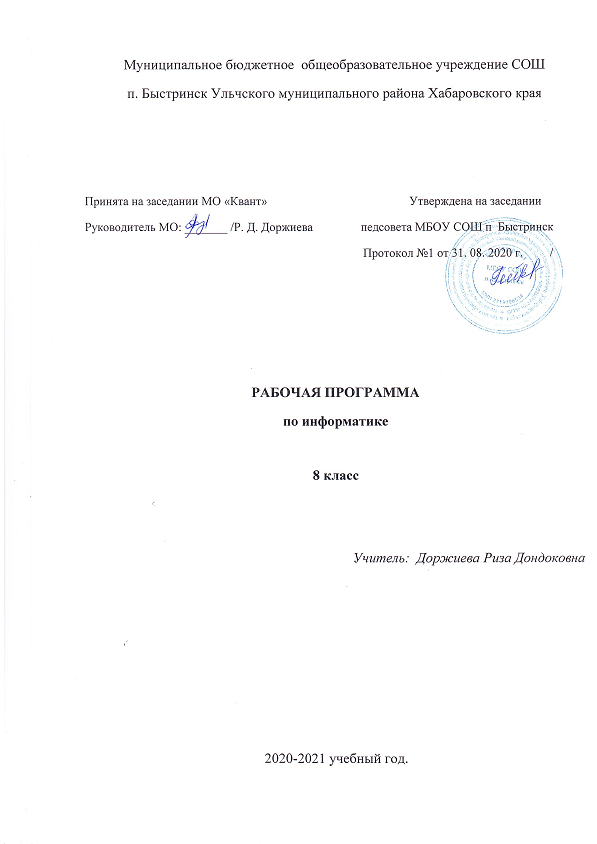 